ГБУ СОДО ОЦЭКИТ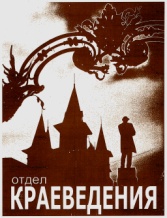 Документы для паспортизации школьного музеяОсновные требования, которым должен отвечать каждый музей, претендующий на звание «Школьный музей»Наличие фонда подлинных материалов (не менее 50), собранных в процессе поисково-исследовательской работы в соответствии с профилем музея и зарегистрированных в книге поступлений (инвентарной книге).Наличие тематически стройной экспозиции, достаточно глубоко и полно раскрывающей профиль музея.Наличие необходимого помещения, а также оборудования, обеспечивающего хранение и показ собранных материалов.Наличие постоянного актива (обучающиеся и педагоги), ведущего систематическую работу по комплектованию фондов, учету и хранению, показу и пропаганде материалов музея.Максимальное использование музея в учебно-воспитательной работе школы.Устав (положение), музея, утвержденный руководителем образовательного учреждения (см. образец).Учитываются  также публикации о музее и по материалам музеяПеречень документов, необходимых для паспортизации музеев общеобразовательных учреждений (школьных музеев)(см. методику заполнения документов на сайте) 1. Учётная карточка на музей в формате Exel.2. Акт обследования музея в формате pdf.3. Заявка от руководителя образовательной организации, в формате pdf.4. Фотографии экспозиции в электронном виде (формат JPEG, размера 640х480).5. Сводная таблица в формате Exel.6. Приказ руководителя образовательной организации о назначении руководителя школьного музея (музейной комнаты), в формате pdf.